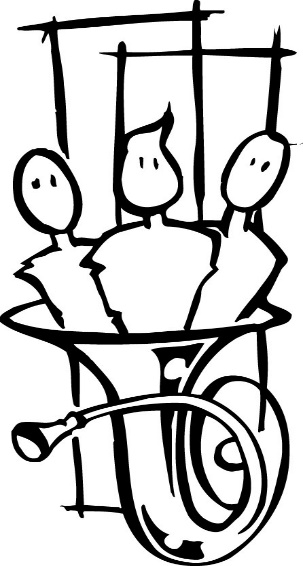 Inschrijfformulier Streekfestival zaterdag 5 november 2022Naam muziekvereniging: 	Contactpersoon:  	Adres:  	Postcode en woonplaats:  	Telefoonnummer:…………………………………..  Mobiel: 06-	E-mailadres:  	Harmonie / Fanfare / Brassband/Slagwerkgroep **Aantal deelnemers: …………Dirigent:……………… ……………………….…Divisie:…………..Datum:  	**  doorhalen wat niet van toepassing isDit formulier- bij voorkeur per mail- retourneren aan:Stichting Streekfestivalp/a Leeuwenburg 812402 RM  Alphen aan den Rijnstreekfestival@gmail.comTel. 0172-433898/06-14359615